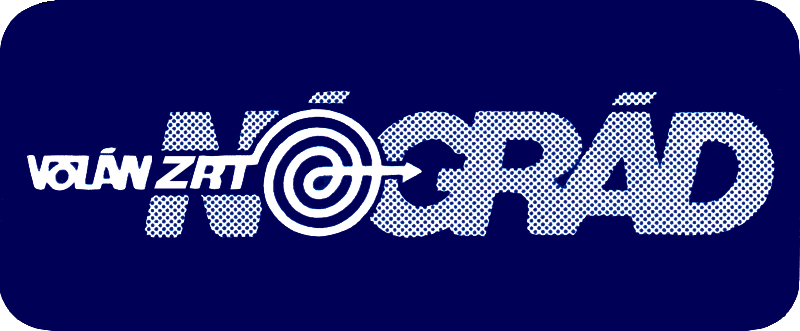 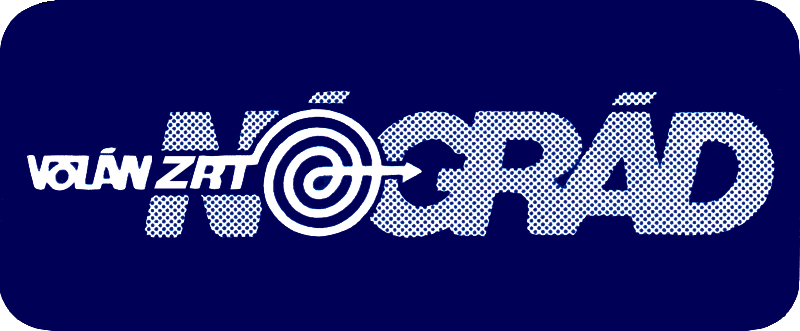                                                                                                                  NV-2-I. /2014        Érvényes: 2014. június 16-tól.A menetrendben meghirdetett járatok közlekedésében (Szügyi Ipari park munkarend változása miatt, valamint Balassagyarmat, autóbusz állomáson jobb csatlakozási feltételek biztosítása érdekében) az alábbi módosítások kerülnek bevezetésre:3259 Szécsénke-Nógrádkövesd-Galgaguta autóbuszvonalon:7 sz. járatot (Szécsénke, kultúrház indul:  11:55, Nógrádkövesd, vá. érkezik:  12:05) 10 perccel korábban közlekedtetjük. Ennek megfelelően a járat:Szécsénke, kultúrház indul:  11:45, Nógrádkövesd, vá. érkezik:  11:553305 Balassagyarmat-Őrhalom-Hugyag autóbuszvonalon:2 sz. járatot (Hugyag, aut. ford. indul: 5:07, Balassagyarmat, aut. áll. érkezik: 5:25) 5 perccel korábban közlekedtetjük. Ennek megfelelően a járat:Hugyag, aut. ford. indul: 5:02, Balassagyarmat, aut. áll. érkezik: 5:20 3308 Balassagyarmat-Nógrádmarcal-Csitár-Hugyag autóbuszvonalon:2 sz. járatot (Csitár, iskola indul:  4:50, Balassagyarmat, aut. áll. érkezik:  5:22) 2 perccel korábban közlekedtetjük. Ennek megfelelően a járat:Csitár, iskola indul:  4:48, Balassagyarmat, aut. áll. érkezik:  5:206 sz. járatot (Csitár, iskola indul:  4:50, Balassagyarmat, aut. áll. érkezik:  5:22) 2 perccel korábban közlekedtetjük. Ennek megfelelően a járat:Csitár, iskola indul:  4:48, Balassagyarmat, aut. áll. érkezik:  5:208 sz. járatot (Csitár, iskola indul:  6:05, Balassagyarmat, aut. áll. érkezik:  6:25) 5 perccel korábban közlekedtetjük. Ennek megfelelően a járat:Csitár, iskola indul:  6:00, Balassagyarmat, aut. áll. érkezik:  6:2028 sz. járatot (Csitár, iskola indul: 13:05, Balassagyarmat, aut. áll. érkezik: 13:25) 5 perccel korábban közlekedtetjük. Ennek megfelelően a járat:Csitár, iskola indul: 13:00, Balassagyarmat, aut. áll. érkezik: 13:204 sz. járatot (Szécsény, aut. áll. indul:  20:45, Balassagyarmat, aut. áll. érkezik:  21:25) 5 perccel korábban közlekedtetjük. Ennek megfelelően a járat:Szécsény, aut. áll. indul:  20:40, Balassagyarmat, aut. áll. érkezik:  21:203 sz. járatot (Ilíny, templom indul:  6:00, Csitár, iskola érkezik:  6:05) 5 perccel korábban közlekedtetjük. Ennek megfelelően a járat:Ilíny, templom indul:  5:55, Csitár, iskola érkezik:  6:005 sz. járatot (Ilíny, templom indul:  4:45, Csitár, iskola érkezik:  4:50) 5 perccel korábban közlekedtetjük. Ennek megfelelően a járat:Ilíny, templom indul:  4:40, Csitár, iskola érkezik:  4:4559 sz. járatot (Ilíny, templom indul:  4:45, Csitár, iskola érkezik:  4:50) 5 perccel korábban közlekedtetjük. Ennek megfelelően a járat:Ilíny, templom indul:  4:40, Csitár, iskola érkezik:  4:453312 Balassagyarmat-Szügy-Nógrádmarcal autóbuszvonalon:4 sz. járatot (Nógrádmarcal, kh. indul:  6:10, Balassagyarmat, aut. áll. érkezik:  6:25) 5 perccel korábban közlekedtetjük. Ennek megfelelően a járat:Nógrádmarcal, kh. indul:  6:05, Balassagyarmat, aut. áll. érkezik:  6:201 sz. járatot (Balassagyarmat, aut. áll. indul:  12:20, Szügy, nógrádmarcali elág. érkezik:  12:30) 15 perccel korábban közlekedtetjük. Ennek megfelelően a járat:Balassagyarmat, aut. áll. indul:  12:05, Szügy, nógrádmarcali elág. érkezik:  12:155 sz. járatot (Balassagyarmat, aut. áll. indul:  7:10, Nógrádmarcal érkezik:  7:35) 5 perccel később közlekedtetjük. Ennek megfelelően a járat:Balassagyarmat, aut. áll. indul:  7:15, Nógrádmarcal érkezik:  7:403313 Szügy-Patvarc-Balassagyarmat-Rétság autóbuszvonalon:1 sz. járatot (Szügy, nógrádmarcali elág. indul:  4:30, Rétság, Ten Cate érkezik:  5:40) 10 perccel korábban és menetidő korrekcióval közlekedtetjük. . Ennek megfelelően a járat:Szügy, nógrádmarcali elág. indul:  4:20, Rétság, Ten Cate érkezik:  5:417 sz. járatot (Szügy, nógrádmarcali elág. indul:  4:30, Rétság, Ten Cate érkezik:  5:40) 10 perccel korábban és menetidő korrekcióval közlekedtetjük. . Ennek megfelelően a járat:Szügy, nógrádmarcali elág. indul:  4:20, Rétság, Ten Cate érkezik:  5:413 sz. járatot (Szügy, nógrádmarcali elág. indul: 12:30, Rétság, Ten Cate érkezik: 13:40) 10 perccel korábban és menetidő korrekcióval közlekedtetjük. . Ennek megfelelően a járat:Szügy, nógrádmarcali elág. indul: 12:20, Rétság, Ten Cate érkezik: 13:415 sz. járatot (Szügy, nógrádmarcali elág. indul: 20:30, Rétság, Ten Cate érkezik: 21:40) 10 perccel korábban és menetidő korrekcióval közlekedtetjük. . Ennek megfelelően a járat:Szügy, nógrádmarcali elág. indul: 20:20, Rétság, Ten Cate érkezik: 21:413314 Balassagyarmat-Galibapuszta autóbuszvonalon:5 sz. járatot (Balassagyarmat, aut. áll. indul : 16 14:20, Galibapuszta érkezik: 16 14:38) 5 perccel később közlekedtetjük. Ennek megfelelően:Balassagyarmat, aut. áll. indul : 16 14:25, Galibapuszta érkezik: 16 14:433318 Balassagyarmat-Csesztve-Magyarnándor-Herencsény autóbuszvonalon:2 sz. járatot (Herencsény, aut. ford. indul: X 4:50, Balassagyarmat, aut. áll. érkezik X 5:25) 5 perccel korábban közlekedtetjük. Ennek megfelelően a járat:Herencsény, aut. ford. indul: X 4:45, Balassagyarmat, aut. áll. érkezik X 5:206 sz. járatot (Herencsény, aut. ford. indul:  5:25, Balassagyarmat, aut. áll. érkezik  6:15) 25 perccel korábban közlekedtetjük. Ennek megfelelően a járat:Herencsény, aut. ford. indul:  5:00, Balassagyarmat, aut. áll. érkezik:   5:508 sz. járatot (Herencsény, aut. ford. indul:  6:00, Balassagyarmat, aut. áll. érkezik  6:35) 15 perccel korábban közlekedtetjük. Ennek megfelelően a járat:Herencsény, aut. ford. indul:  5:45, Balassagyarmat, aut. áll. érkezik  6:203320 Balassagyarmat-Magyarnándor-Szandaváralja autóbuszvonalon:2 sz. járatot (Szandaváralja, sz. ib. indul: 4:35 Balassagyarmat, aut. áll. érkezik. 5:25) 5 perccel korábban közlekedtetjük. Ennek megfelelően a járat:Szandaváralja, sz. ib. indul: 4:30, Balassagyarmat, aut. áll. érkezik. 5:204 sz. járatot (Szandaváralja, sz. ib. indul:   6:05, Balassagyarmat, aut. áll. érkezik:  7:00) 10 perccel korábban közlekedtetjük. Ennek megfelelően a járat:Szandaváralja, sz. ib. indul:   5:55, Balassagyarmat, aut. áll. érkezik:  6:5018 sz. járatot (Szandaváralja, sz. ib. indul:   16:50, Balassagyarmat, aut. áll. érkezik:  17:40) 5 perccel korábban közlekedtetjük. Ennek megfelelően a járat:Szandaváralja, sz. ib. indul:   16:45 Balassagyarmat, aut. áll. érkezik:  17:3520 sz. járatot (Szandaváralja, sz. ib. indul:   20:40, Balassagyarmat, aut. áll. érkezik:  21:30) 10 perccel korábban közlekedtetjük. Ennek megfelelően a járat:Szandaváralja, sz. ib. indul:   20:30, Balassagyarmat, aut. áll. érkezik:  21:203325 Balassagyarmat-Csesztve-Mohora-Magyarnándor autóbuszvonalon: 2 sz. járatot (Magyarnándor, f.szöv. indul:  16:10, Balassagyarmat, aut. áll. érkezik:  16:35) 10 perccel korábban közlekedtetjük. Ennek megfelelően a járat:Magyarnándor, f.szöv. indul:  16:00, Balassagyarmat, aut. áll. érkezik:  16:253326 Balassagyarmat-Bercel-/Nógrádkövesd/Nógrádsáp/ autóbuszvonalon:2 sz. járatot (Bercel,vanyarci elág. indul:  4:35, Balassagyarmat, aut. áll. érkezik:  5:25) 5 perccel korábban közlekedtetjük. Ennek megfelelően a járat:Bercel,vanyarci elág. indul:  4:30, Balassagyarmat, aut. áll. érkezik:  5:2020 sz. járatot (Bercel,kisáruház indul: O 5:30, Balassagyarmat, aut. áll. érkezik: O 6:30) 10 perccel korábban közlekedtetjük. Ennek megfelelően a járat:Bercel,kisáruház indul: O 5:20, Balassagyarmat, aut. áll. érkezik: O 6:2014 sz. járatot (Nógrádkövesd, vá. indul: O 6:10, Balassagyarmat, aut. áll. érkezik: O 7:30) 10 perccel korábban közlekedtetjük. Ennek megfelelően a járat:Nógrádkövesd, vá. indul: O 6:00, Balassagyarmat, aut. áll. érkezik: O 7:2010 sz. járatot (Galgaguta, berceli elág. indul: 8:05, Balassagyarmat, aut. áll. érkezik: 9:00) 10 perccel korábban közlekedtetjük. Ennek megfelelően a járat:Galgaguta, berceli elág. indul: 7:55, Balassagyarmat, aut. áll. érkezik: 8:5028 sz. járatot (Galgaguta, vá. indul: X 12:15, Balassagyarmat, aut. áll. érkezik: X 13:30) 10 perccel korábban közlekedtetjük. Ennek megfelelően a járat:Galgaguta, vá. indul: X 12:05, Balassagyarmat, aut. áll. érkezik: X 13:2016 sz. járatot (Bercel,vanyarci elág. indul:  20:48, Balassagyarmat, aut. áll. érkezik:  21:30) 10 perccel korábban közlekedtetjük. Ennek megfelelően a járat:Bercel,vanyarci elág. indul:  20:38, Balassagyarmat, aut. áll. érkezik:  21:2025 sz. járatot (Balassagyarmat, aut. áll. indul:  20:05, Bercel,vanyarci elág. érkezik:  20:47) 10 perccel korábban közlekedtetjük. Ennek megfelelően a járat:Balassagyarmat, aut. áll. indul:  19:55, Bercel,vanyarci elág. érkezik:  20:373329 Balassagyarmat-Magyarnándor-/Szente/Kisecset/-Rétság autóbuszvonalon:16 sz. járatot (Romhány, sz. bolt indul:  4:15, Balassagyarmat, aut. áll. érkezik:  5:25) 5 perccel korábban közlekedtetjük. Ennek megfelelően a járat:Romhány, sz. bolt indul:  4:10, Balassagyarmat, aut. áll. érkezik:  5:203332 Balassagyarmat-Érsekvadkert-Romhány-Magyarnándor autóbuszvonalon:35 sz. járatot (Balassagyarmat, aut. áll. indul:  6:15, Romhány, vá. érkezik:  6:50) 10 perccel később közlekedtetjük. Ennek megfelelően a járat:Balassagyarmat, aut. áll. indul:  6:25, Romhány, vá. érkezik:  7:0510 sz. járatot (Magyarnándor, vá. bej. út indul:  6:55, Balassagyarmat, aut. áll. érkezik:  8:15) 15 perccel később, menetidő korrekcióval közlekedtetjük. Ennek megfelelően a járat:Magyarnándor, vá. bej. út indul:  7:10, Balassagyarmat, aut. áll. érkezik:  8:233340 Balassagyarmat-Érsekvadkert-Rétság autóbuszvonalon:11 sz. járatot (Balassagyarmat, aut. áll. indul:  18:10, Érsekvadkert, központ érkezik:  18:30)50 perccel korábban közlekedtetjük. Ennek megfelelően a járat:Balassagyarmat, aut. áll. indul:  17:20, Érsekvadkert, központ érkezik:  17:403341 Patvarc-Balassagyarmat-Ipolyszög autóbuszvonalon:1 sz. járatot (Patvarc, kh. indul: ▲ 7:05, Ipolyszög, vmh. bej. út érkezik: ▲ 723) 5 perccel később, menetidő korrekcióval közlekedtetjük. Ennek megfelelően a járat:Patvarc, kh. indul: ▲ 7:10, Ipolyszög, vmh. bej. út érkezik: ▲ 7:262 sz. járatot (Ipolyszög, vmh. bej. út indul: ▲ 7:23, Balassagyarmat, Polg. hiv. érkezik: ▲ 7:33) 4 perccel később közlekedtetjük. Ennek megfelelően a járat:Ipolyszög, vmh. bej. út indul: ▲ 7:27, Balassagyarmat, Polg. hiv. érkezik: ▲ 7:373342 Balassagyarmat-/Dejtár/Ipolyvece/- Horpács-Rétság autóbuszvonalon:4 sz. járatot (Borsosberény, iskola indul:  4:50, Balassagyarmat, aut. áll. érkezik:  5:25) 5 perccel korábban közlekedtetjük. Ennek megfelelően a járat:Borsosberény, iskola indul:  4:45, Balassagyarmat, aut. áll. érkezik:  5:203343 Balassagyarmat-Pusztaberki-Rétság, TDK autóbuszvonalon:6 sz. járatot (Pusztaberki, sz. bolt indul: ▲ 6:50, Balassagyarmat, aut. áll. érkezik: ▲ 7:35) 10 perccel korábban közlekedtetjük. Ennek megfelelően a járat:Pusztaberki, sz. bolt indul: ▲ 6:40, Balassagyarmat, aut. áll. érkezik: ▲ 7:2532 sz. járatot (Horpács, központ indul: ∆ 6:55, Balassagyarmat, aut. áll. érkezik: ∆ 7:35) 10 perccel korábban közlekedtetjük. Ennek megfelelően a járat:Horpács, központ indul: ∆ 6:45, Balassagyarmat, aut. áll. érkezik: ∆ 7:2534 sz. járatot (Horpács, központ indul:  6:55, Balassagyarmat, aut. áll. érkezik:  7:35) 10 perccel korábban közlekedtetjük. Ennek megfelelően a járat:Horpács, központ indul:  6:45, Balassagyarmat, aut. áll. érkezik:  7:253344 Balassagyarmat-Ipolyvece-Parassapuszta autóbuszvonalon:2 sz. járatot (Hont. Ipoly út 98. indul:  4:36, Balassagyarmat, aut. áll. érkezik:  5:25) 5 perccel korábban közlekedtetjük. Ennek megfelelően a járat:Hont. Ipoly út 98. indul:  4:31, Balassagyarmat, aut. áll. érkezik:  5:208 sz. járatot (Parassapuszta, oh. indul:  12:40, Balassagyarmat, aut. áll. érkezik:  13:30) 10 perccel korábban közlekedtetjük. Ennek megfelelően a járat:Parassapuszta, oh. indul:  12:30, Balassagyarmat, aut. áll. érkezik:  13:2017 sz. járatot (Dejtár, vá. indul:  22:50, Drégelypalánk, vá. érkezik:  23:10) 5 perccel később közlekedtetjük. Ennek megfelelően a járat:Dejtár, vá. indul:  22:55, Drégelypalánk, vá. érkezik:  23:153345 Balassagyarmat-Nagyoroszi-Rétság, TDK autóbuszvonalon:2 sz. járatot (Nagyoroszi, vá. indul:  4:50, Balassagyarmat, aut. áll. érkezik:  5:25) 5 perccel korábban közlekedtetjük. Ennek megfelelően a járat:Nagyoroszi, vá. indul:  4:45, Balassagyarmat, aut. áll. érkezik:  5:208 sz. járatot (Nagyoroszi, vá. indul:  4:45, Balassagyarmat, aut. áll. érkezik:  5:30) 10 perccel korábban közlekedtetjük. Ennek megfelelően a járat:Nagyoroszi, vá. indul:  4:35, Balassagyarmat, aut. áll. érkezik:  5:2018 sz. járatot (Rétság, aut. ford. indul: + 12:35, Balassagyarmat, aut. áll. érkezik: + 13:30) menetidő korrekcióval közlekedtetjük. Ennek megfelelően a járat:Rétság, aut. ford. indul: + 12:35, Balassagyarmat, aut. áll. érkezik: + 13:2546 sz. járatot (Nagyoroszi, vá. indul:  5:55, Balassagyarmat, aut. áll. érkezik:  6:30) 10 perccel korábban közlekedtetjük. Ennek megfelelően a járat:Nagyoroszi, vá. indul:  5:45, Balassagyarmat, aut. áll. érkezik:  6:2036 sz. járatot (Nagyoroszi, pataki elág. indul:  21:00, Balassagyarmat, aut. áll. érkezik:  21:30) 10 perccel korábban közlekedtetjük. Ennek megfelelően a járat:Nagyoroszi, pataki elág. indul:  20:50, Balassagyarmat, aut. áll. érkezik:  21:20Jelmagyarázat:Salgótarján, 2014. május 30.										NÓGRÁD VOLÁN Zrt.										        Salgótarján=Naponta=MunkanapokonX=hétfőtől –Szombatig▲=iskolai előadások napján∆=tanszünetben munkanapokonO==szabad és munkaszüneti napokonSzabadnapokon16=Tanév tartama alatt munkanapokon